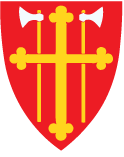 ___________________________________________________________________________________Referanser: MKR 20/19Arkivsak: 17/00322-9Saksdokumenter:Personopplysninger om Knut Edvard LarsenSammendrag